Unit 4 Lesson 16 Cumulative Practice Problems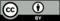 © CC BY Open Up Resources. Adaptations CC BY IM.